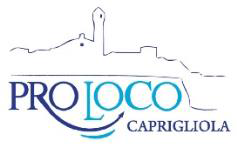 Col patrocinio della Regione Toscana, della Provincia di Massa Carrara e del Comune di Aulla:La PROLOCO di Caprigliola indice la terza edizione dellaRassegna Artistico Letteraria “Caprigliola, il Borgo dei Versi Murati”articolata in tre sezioni di concorso:• Sezione A – POESIA • Sezione B – FOTOGRAFIA • Sezione C – PITTURAScadenze: Sez. A – 14 Agosto, Sez. B – 14 Agosto, Sez. C – 4 SettembreCerimonia di Premiazione: sabato 11 Settembre 2021 c/o la Chiesa ParrocchialeREGOLAMENTOSez. A: Si partecipa con 1 o 2 poesie a tema libero (edite o inedite) in lingua italiana, max 45 versi, in 2 copie: una anonima e l’altra, comprensiva dei dati anagrafici, firmata dall’autore che dovrà compilare anche la scheda di adesione (in calce al bando). Il tutto, unitamente alla copia o alla ricevuta dell’avvenuto versamento della quota di partecipazione (15 €), va inviato a: Segreteria Rassegna artistico letteraria “Caprigliola, il Borgo dei Versi Murati” c/o Daniela Vivaldi, via Chiesuola,17 54011 Caprigliola (MS). In alternativa si può scegliere l’invio on line all’indirizzo versimurati@gmail.com allegando, di ogni testo, un file della poesia formato Word firmato e contenente i dati anagrafici dell’autore, ed uno completamente anonimo, oltreché la scheda di partecipazione compilata e la scannerizzazione della copia dell’avvenuto versamento. Non si risponde di eventuali smarrimenti, ritardi o manomissione dei plichi. Scadenza: 14 Agosto 2021. Per informazioni: Daniela (3283890336), Ada (3933764134), Egizia (3291277179).Sez. B: La partecipazione è aperta a tutti i fotografi non professionisti. Ogni concorrente può presentare fino a due scatti che interpretino il tema “Oltre”. Sono ammesse fotografie b/n e a colori con inquadrature sia verticali che orizzontali. La risoluzione di ciascuna foto deve essere di 300 dpi e può essere inviata in formato JPEG (.jpg) fino alle ore 00.00 del 14 Agosto 2020 all’indirizzo versimurati.fotografia@gmail.com unitamente alla Scheda di Partecipazione compilata e alla copia di avvenuto versamento di 10 €. Le opere devono essere originali e inedite, non sono ammesse quelle interamente realizzate al computer. Esse rimangono di proprietà esclusiva dell’autore che le ha prodotte, il quale ne autorizza l’utilizzo per eventi o pubblicazioni connesse al concorso stesso o per attività relative alle finalità istituzionali e promozionali della Pro Loco. Ogni autore è personalmente responsabile delle opere presentate, e si impegna ad escludere da ogni implicazione gli organizzatori del concorso nei confronti di terzi eventualmente raffigurati nelle foto, che dovrà informare (se ritratte) come previsto dal R. E. sulla Privacy n. 679/2016 (GDPR.), nonché procurarsi il consenso alla diffusione delle immagini. In ogni caso le stesse non potranno contenere dati qualificati come sensibili. Per informazioni: Mattia (3406692153), Alessandro (3384423225).Sez. C: Gli artisti possono partecipare con opere anche premiate in altri concorsi e realizzate in piena libertà stilistica e tecnica (olio, tempera, acrilico, smalto, spray, vernice, inchiostro, acquerello, grafite, matita, tecnica mista, pastelli, pennarelli, etc.) su qualsiasi supporto (tela, carta, legno, plastica, ferro, etc.). Le misure massime consentite per ogni opera sono di cm. 70×100 esclusa la cornice che è consigliata ma facoltativa, mentre deve assolutamente possedere un sistema di aggancio per essere appesa. I quadri rimangono di proprietà degli artisti che, durante l’esposizione, si faranno carico della loro vigilanza. Sono ammesse fino a n. 2 opere a per ogni autore liberamente espresse secondo le proprie modalità artistiche nelle tre categorie: Astratto, Paesaggistico, Figurativo. Le opere potranno essere inviate, assieme alla scheda di partecipazione compilata e alla copia del versamento effettuato (con spese di spedizione a carico dell’artista) a: Rassegna artistico letteraria “Caprigliola, il Borgo dei Versi Murati” c/o. Daniela Cocchi, via Borgo Dritto 54010 Caprigliola (MS). Per informazioni e per le consegne a mano dei quadri, unitamente alla Scheda di Partecipazione e alla copia del versamento di 10 €, si può chiamare Daniela (tel: 3388346213) o Massimo (3922196573). Le opere dovranno essere recapitate o consegnate tutte entro il 4 Settembre 2021. Note generali:-Possono partecipare tutti coloro che, alla data di scadenza del bando, abbiano compiuto i 18 anni. Sono esclusi invece i membri della commissione giudicatrice, i rispettivi familiari, e tutti i soggetti che a vario titolo collaborano all’organizzazione del concorso.-Tutte le opere presentate devono essere conformi alle regole di pubblica moralità, etica e decenza.-I dati personali dei concorrenti saranno utilizzati soltanto per le attività e le finalità istituzionali o promozionali dell’Organizzazione, ( Reg. Europeo sulla Privacy n. 679/2016 - GDPR).-Informazioni anche sulla pagina facebook “Pro Loco Caprigliola”-Questa rassegna artistici-letteraria è presente in Wiki poesia e su Concorsiletterari.itQuote di partecipazione:Per la Sez. A: 15 €, per le Sez. B e C: 10 €. Il versamento della quota dovrà essere effettuato esclusivamente con bonifico bancario ( IT59I0623069863000064276751) precisando la causale (Partecipazione Rassegna “Versi Murati” sez….) ed il nominativo.Giuria:  I nomi dei Giurati delle tre sezioni: professionisti, artisti esperti, critici letterari, poeti di chiara fama, saranno resi noti al momento della premiazione. Il giudizio espresso dalle giurie è inappellabile.PremiSez. A: Verranno scelte dalla Giuria Tecnica 5 poesie finaliste. All’interno della cinquina verranno individuate le prime tre classificate che saranno riprodotte su lastra simil pietra e “murate” nel Borgo di Caprigliola il giorno della Premiazione. In questo modo verranno consegnate al tempo e alla memoria, e faranno parte integrante dei “Versi Murati”, il percorso poetico emozionale che arricchisce il Borgo lunigianese rendendolo unico su tutto il territorio nazionale. Tutte e cinque le poesie finaliste verranno comunque riprodotte in forma artistica, messe in cornice, esposte in occasione dell’evento e, al termine, consegnate agli autori presenti unitamente alla motivazione critica (soltanto le prime tre classificate), al diploma e ad una targa artistica personalizzata. Tra le cinque composizioni, stampate in forma anonima ed esposte in paese, gli abitanti, col loro voto, decreteranno il Premio Giuria Popolare alla lirica che avrà totalizzato il maggior numero di preferenze. La Giuria Tecnica, a suo insindacabile giudizio, individuerà inoltre altre poesie particolarmente meritevoli che, in occasione della Serata di Premiazione, verranno premiate con doni di rappresentanza e diplomi. Tutte le poesie scelte dalla Giuria Tecnica saranno lette in pubblico durante la suddetta Cerimonia. A tutti gli autori presenti verrà consegnato il diploma di partecipazione, previo avviso di presenza alla cerimonia.Sez. B : La Giuria, a suo insindacabile giudizio, decreterà i primi tre classificati della sezione a cui verranno attribuiti: diploma, targa e/o dono di rappresentanza, nonché eventuali altri premi speciali agli autori di opere ritenute particolarmente meritevoli. A tutti i concorrenti presenti alla cerimonia di premiazione verrà consegnato il diploma di partecipazione (previo avviso di presenza).Sez. C:  La Giuria, a proprio insindacabile giudizio, decreterà il vincitore di ogni Categoria (Astratto, Paesaggistico, Figurativo) e l’eventuale assegnazione di ulteriori premi speciali ad autori di opere particolarmente meritevoli. A tutti i concorrenti presenti alla cerimonia di premiazione verrà consegnato il diploma di partecipazione (previo avviso di presenza).N.B: A causa della pandemia e delle norme regionali e nazionali che regolano tutte le iniziative pubbliche, anche quest’anno quasi sicuramente non sarà possibile organizzare né il “convivio”, né le manifestazioni collaterali al premio. Tuttavia la cerimonia di premiazione, che verrà effettuata dentro la Chiesa Parrocchiale, avrà tutto il risalto che merita in una cornice assolutamente speciale (edificio del XII sec. con arredi sacri del 1700, pitture, affreschi ecc.). Inoltre sarà possibile godere della famosa luminaria che ogni anno, in occasione delle festività in onore della patrona, la Madonna del Buon Consiglio, viene riproposta e che trasforma il paese di Caprigliola in una grande nave sospesa nel buio pronta a salpare verso l’infinito.Tutti i concorrenti entrati nel gruppo dei finalisti o selezionati per premi speciali saranno avvertiti per tempo e potranno accordarsi con l’organizzazione. La partecipazione alla rassegna comporta la piena accettazione di tutte le norme descritte nel presente regolamento.3a Rassegna Artistico Letteraria “ Caprigliola, il Borgo dei Versi Murati”SCHEDA DI PARTECIPAZIONE(si prega di scrivere in stampatello)La/il sottoscritto………………………………………………………….………Nato/a ……………………………………………………. Il …………..………Residente a ………………………….……. Via ………………….…………….. nr ……Tel………………… cell………….……………… email ……………………………………….DICHIARA:• di accettare il regolamento del concorso• che le opere presentate sono frutto della propria creatività e del proprio ingegno• di esonerare l’organizzazione da ogni responsabilità per eventuali danni o incidenti personali   che potrebbero derivargli/le nel corso della premiazione e delle eventuali iniziative connesse• di autorizzare la pubblicazione delle proprie opere per le finalità previste dalla Proloco• di consentire il tratt. dei dati personali ex D.lgs. 30 giugno 2003, n. 196 ai soli fini del concorso• di essere l’autore/autrice delle seguenti opere□poesia (sez. A) □fotografia (sez. B) □pittura (sez, C)Titolo 1) …………………………………………………………………………………………Titolo 2) …………………………………………………………………………………………Allega attestato di versamento della quota di partecipazione □Data ……………………                                          Firma: ………………………………………